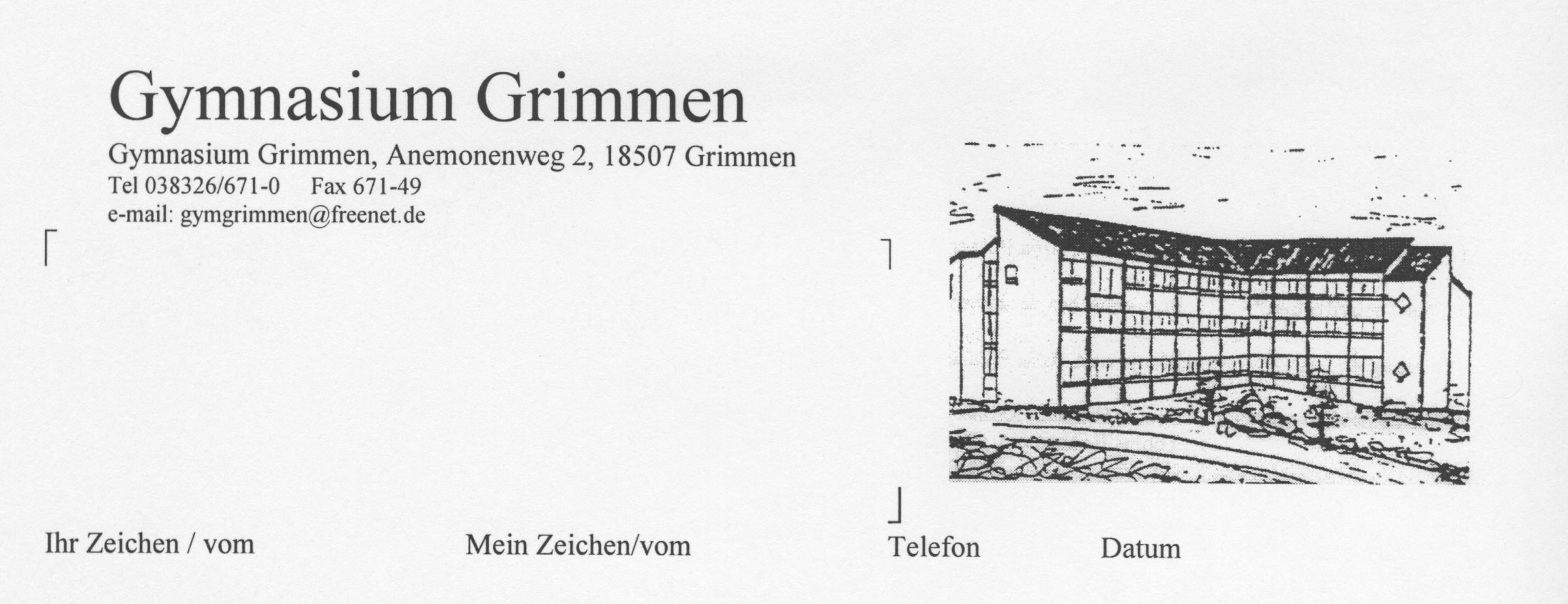 Gymnasium GrimmenAntrag auf Freistellung*Hiermit bitte ich um eine Freistellung vom Unterricht zu folgenden Terminen:Grund der Freistellung:Dem Antrag wird	 stattgegeben				 nicht stattgegeben.* Der Antrag ist spätestens eine Woche vor dem beantragten Freistellungstermin vollständig ausgefüllt  beim Klassenleiter einzureichen!Name:____________________Vorname:____________________Klasse:__________DatumUnterrichtsstunde/nUnterrichtsfachZustimmung Fachlehrer__________________________________________________________OrtDatumUnterschrift der Eltern bzw. der Schülerin / des Schülers bei VolljährigkeitGrimmen, den_____________________________________Unterschrift Klassenleiter/in